2019 De Anza Student Art Show at the Euphrat Museum of Art       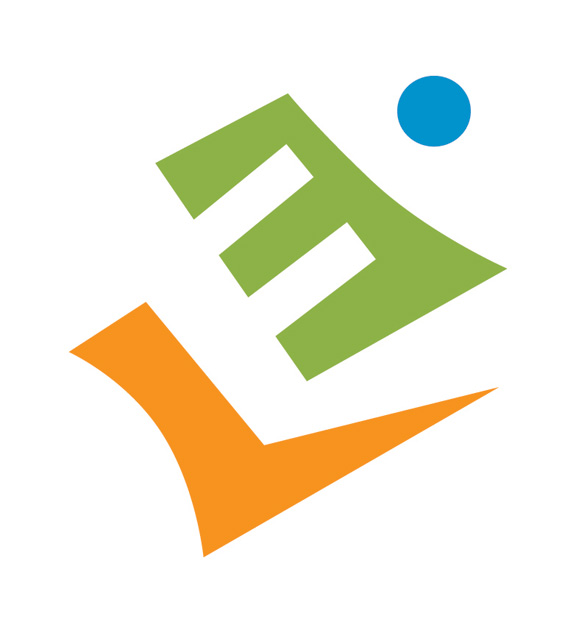 CONTRACT (page 1 of 5)ART SHOW:  May 6, 2019 - June 6, 2019RECEPTION AND AWARDS:  Wednesday May 15, 2019, 5:30pm - 7:30pmThe annual student show in the Euphrat Museum of Art, located at the front of the Visual and Performing Arts Center!ELIGIBILITY:  Work completed at De Anza College in art, photo, and graphic design classes by students between 2017 – 2019 and not exhibited before in a student show.  Work created outside of class is eligible as well.  All media.  Maximum of two entries per student.  PREPARATION AND DELIVERY OF ENTRIES: Art needs to be ready to hang or displayed.  Please ask your Art, Photo, and Graphic Design professors for advice and assistance preparing your artwork for display.  For graphic design classes, digital images should be mounted on mat board.  Hand deliver only to the Euphrat Museum of Art.INSURANCE AND PHOTOGRAPHS:  Care will be exercised in the handling of all works.  No insurance will be provided by the museum.  The Euphrat Museum of Art assumes the privilege of photographing work entered into the exhibition for the purpose of publicity, education or image catalog.  SCHEDULEHand deliver only to the Euphrat Museum of Art.  Bring entry form, DASB card, and artwork.DELIVERY OF WORK				PICKUP OF WORK AFTER SHOWMonday, April 15, 1pm-3pm			Monday, June 10, 1pm – 3pm		Tuesday, April 16, 1pm-3pm			and 5pm – 7pmand 5pm-7pm				CONDITION OF ENTRY AND SALE OF ARTWORK:. Work accepted for display may not be withdrawn prior to the close of the exhibit.  As a condition of participation in the De Anza Student Art Show, students submitting works for display and sale agree to offer the work at the price posted on the entry label attached to the back of the artwork to the Art on Campus Committee or the College until the close of the exhibit.  If the student's offer is accepted by the Art on Campus Committee or the College, the work will become the property of the College and may be disposed of as the College chooses.  Work may be entered in the De Anza Student Art Show marked NFS (Not for Sale) and will be considered for awards but not for sale.PICKUP OF WORK:  All work must be picked up on the date in the schedule.  ***Please note:  Work not claimed by the scheduled pickup time becomes the property of the College and may be disposed of as the College chooses.  	De Anza College Student Art Show at the Euphrat Museum  (page 2 of 5)For identification of entries please print legibly and fill out completely.Cut out and attach to the back of each entry. Entry #1 								CODE #:________________ARTIST:_______________________________________________________________TITLE:________________________________________________________________MEDIA:________________________________      YEAR: ______________________SIZE:____________________________  SELLING PRICE:______________________INSTRUCTOR:_________________________________________________________ Entry #2 								CODE #:________________ARTIST:_______________________________________________________________TITLE:________________________________________________________________MEDIA:_________________________________       YEAR:_____________________SIZE:____________________________  SELLING PRICE:______________________INSTRUCTOR:__________________________________________________________CODE #:_________________							(page 3 of 5)De Anza College Art Show at the Euphrat Museum of ArtFill out completely.  Submit to the museum on the entry date.(Please print in ink or type)ARTIST:__________________________________________________________________ADDRESS:________________________________________________________________CITY:_____________________________________ZIP:____________________________STUDENT ID #:____________________________________________________________CELL PHONE #:___________________________________________________________EMAIL:__________________________________________________________________ENTRY #1Title:_______________________________________________________Code#______Media:____________________________________       Year:_____________________Size:______________________________________Price:________________________Returned in good condition on: __________/__________/__________    A             RArtist Signature:__________________________________________________________ENTRY #2Title:_______________________________________________________Code#________Media:____________________________________       Year:______________________Size:______________________________________Price:________________________Returned in good condition on: __________/__________/__________    A             RArtist Signature:________________________________________________________De Anza College Student Art Show at the Euphrat Museum (page 4 of 5)Name:__________________________________________ CODE #:_________________Artwork(s):_______________________________________________________________(Please photocopy this page if you feel each artwork needs a separate statement.)ARTIST STATEMENT REQUIRED  (50 word limit):(Please print in ink or type)SPONSORED IN PART BY THE DE ANZA ASSOCIATED STUDENT BODYDe Anza Student Art Show at the Euphrat Museum  		(page 5 of 5)ACKNOWLEDGMENT OF TERMSSubmission DisclaimerBy submitting images to be displayed in the Euphrat Museum of Art student exhibition, the artist/creator, herby agrees, represents, and warrants that the artist/creator is the sole artist and author of the work and owns all rights to the work(s).  And, if any or all parts of the work(s) submitted have been appropriated from other sources or artists, the artist/creator has permission to use such imagery.  And, the use of such imagery by the Euphrat Museum will not violate any law, and artist/creator will indemnify and hold harmless the Euphrat Museum and the Creative Arts Division and each of its agents, directors and employees against liability or expenses (including reasonable attorney’s fees) incurred as a result of a breach of any of the agreements, representations and/or warranties of this paragraph.As a De Anza College student artist submitting work for display in the annual De Anza Student Art Show, I acknowledge that I have read, understood and agree to the terms specified for the 2019 annual De Anza Student Art Show, including the requirement that, if the work is for sale, the works submitted be offered for sale to the Art on Campus Committee and the College at the price specified on the entry label.Date:________________         By:______________________________________________			     	         Artist Signature_ _ _ _ _ _ _ _ _ _ _ _ _ _ _ _ _ _ _ _ _ _ _ _ _ _ _ _ _ _ _ _ _ _ _ _ _ _ _ _ _ _ _ _ _ _ _ _ _ _ _ _ _ _ _ _ _ ENTRY RECEIPT 2019 DE ANZA STUDENT ART SHOW, EUPHRAT MUSEUMARTIST:____________________________________________CODE #:_______________# OF ENTRIES:_____________RECEIVED BY:___________________________________YOU MUST BRING THIS RECEIPT WITH YOU WHEN YOU PICK UP YOUR ARTWORK	     Artwork Pickup After Show: Monday, June 10, 1pm – 3pm and 5pm – 7pm 		If you cannot pick up your work in person, you must sign below and designate who will pick up your work.  That person will need to have identification.Name of person who will pick up work:__________________________________________Signature of artist:__________________________________________________________